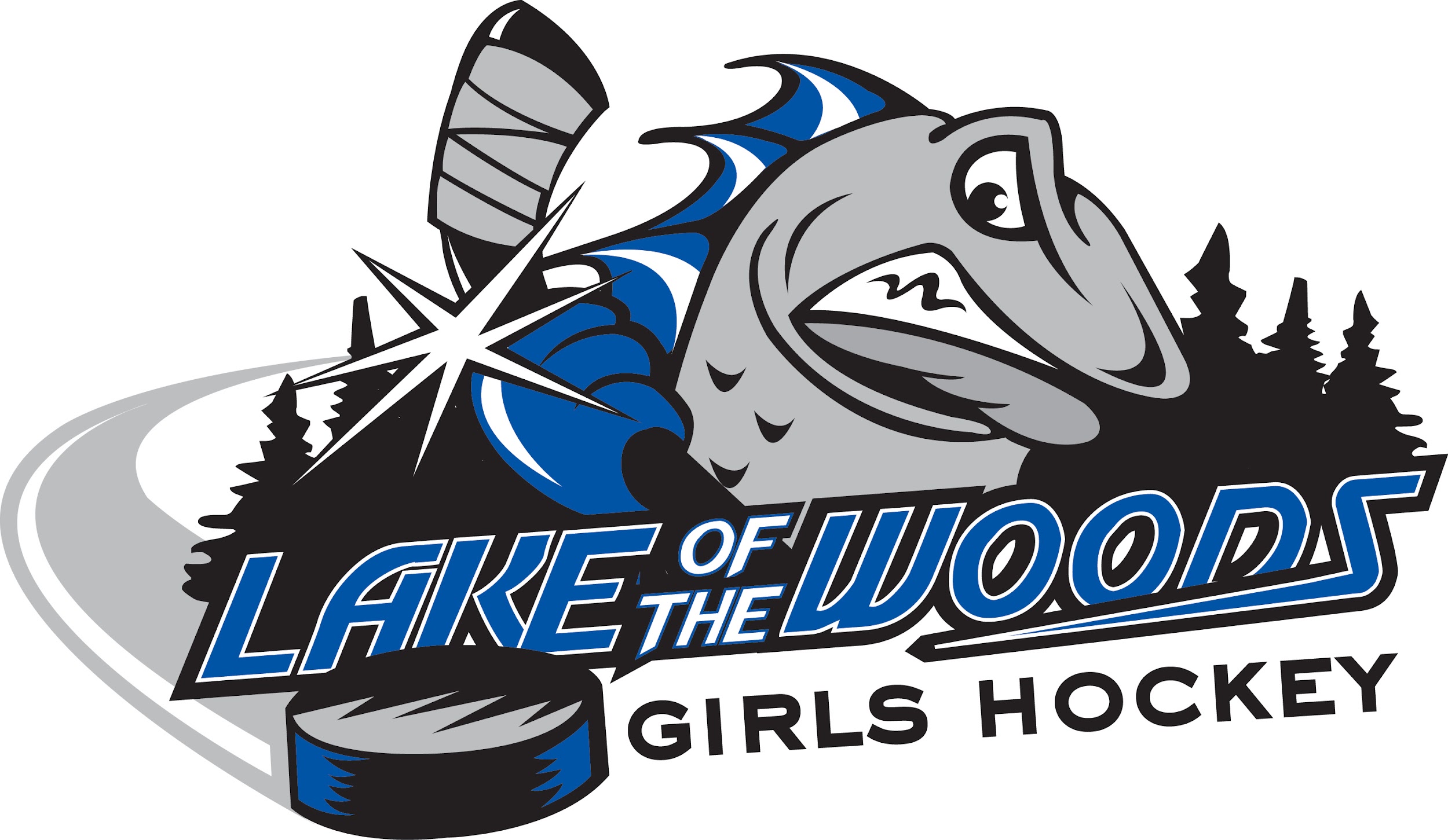 Lake of the Woods Girls Hockey  Larry Bowen 28th Annual Memorial Tournament U15/U18 Divisions Entry Form U15 ______	U18 ______Team Name: ____________________________________________	OWHA#: _______________Information required for tournament weekend:HEAD COACH:Name: ________________________________	Email: ___________________________________Phone:_________________________________	Cell: ____________________________________TEAM CONTACT/MANAGER:Name: ________________________________	Email: ___________________________________Phone:_________________________________	Cell: ____________________________________Assistant Coach Name: ______________________________________________________________Assistant Coach Name: ______________________________________________________________Jersey Colours:_____________________________________________________________________              (please indicate if you have two sets and the colours)If you are a team from Manitoba, please note that we only accept house leagues teams which is the equivalent of A2 from Manitoba.$750.00 entry fee with a guarantee of 4 games.*Mailing address:
Lake of the Woods Girls Hockey
Box 12
Kenora, ON P9N 3X1 Please make your cheque out to: LOW Girls Hockey. Or EMT to lowsgirlshockey@gmail.com*Your entry in the tournament will not be confirmed until payment is received in full.Questions? Please email amyhoutz1980@gmail.com 